YIP June Calendar of Events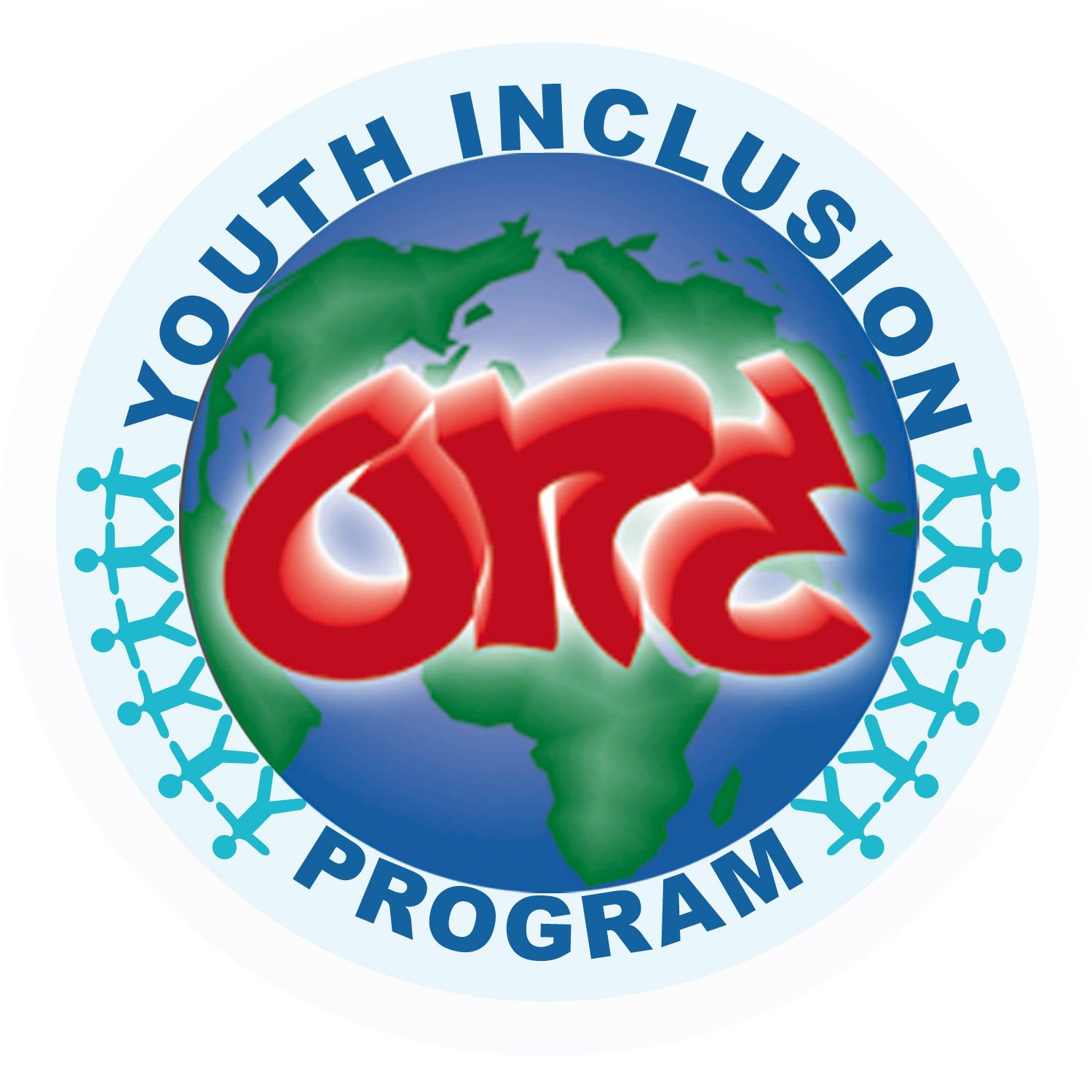 Drop In – Every day after school 3-4:30pm @ LMS,Monday and Wednesday supper served at 4:30pm. Gurl World –  Summer Blitz Mondays 5-7pm @ LMSHanging With the Guys –Fellas from North and East Mondays 5-7pm @ LMSOne Teen Fit – Challenge yourself! 5-7pm Wednesdays @LMSYouth Council –Thursday , June 16th  5-6pm @ NECCSpecial Events – Stay Posted For Our 8 Week Summer Program.HWG=Hanging With the GuysGW= Gurl WorldLMS=Lorne Middle SchoolNECC= North End Community Centre   *If you have any question contact Jeremy at the Y.I.P @ 657-2408*Drop In – Every day after school 3-4:30pm @ LMS,Monday and Wednesday supper served at 4:30pm. Gurl World –  Summer Blitz Mondays 5-7pm @ LMSHanging With the Guys –Fellas from North and East Mondays 5-7pm @ LMSOne Teen Fit – Challenge yourself! 5-7pm Wednesdays @LMSYouth Council –Thursday , June 16th  5-6pm @ NECCSpecial Events – Stay Posted For Our 8 Week Summer Program.HWG=Hanging With the GuysGW= Gurl WorldLMS=Lorne Middle SchoolNECC= North End Community Centre   *If you have any question contact Jeremy at the Y.I.P @ 657-2408*Drop In – Every day after school 3-4:30pm @ LMS,Monday and Wednesday supper served at 4:30pm. Gurl World –  Summer Blitz Mondays 5-7pm @ LMSHanging With the Guys –Fellas from North and East Mondays 5-7pm @ LMSOne Teen Fit – Challenge yourself! 5-7pm Wednesdays @LMSYouth Council –Thursday , June 16th  5-6pm @ NECCSpecial Events – Stay Posted For Our 8 Week Summer Program.HWG=Hanging With the GuysGW= Gurl WorldLMS=Lorne Middle SchoolNECC= North End Community Centre   *If you have any question contact Jeremy at the Y.I.P @ 657-2408*Drop In – Every day after school 3-4:30pm @ LMS,Monday and Wednesday supper served at 4:30pm. Gurl World –  Summer Blitz Mondays 5-7pm @ LMSHanging With the Guys –Fellas from North and East Mondays 5-7pm @ LMSOne Teen Fit – Challenge yourself! 5-7pm Wednesdays @LMSYouth Council –Thursday , June 16th  5-6pm @ NECCSpecial Events – Stay Posted For Our 8 Week Summer Program.HWG=Hanging With the GuysGW= Gurl WorldLMS=Lorne Middle SchoolNECC= North End Community Centre   *If you have any question contact Jeremy at the Y.I.P @ 657-2408*Drop In – Every day after school 3-4:30pm @ LMS,Monday and Wednesday supper served at 4:30pm. Gurl World –  Summer Blitz Mondays 5-7pm @ LMSHanging With the Guys –Fellas from North and East Mondays 5-7pm @ LMSOne Teen Fit – Challenge yourself! 5-7pm Wednesdays @LMSYouth Council –Thursday , June 16th  5-6pm @ NECCSpecial Events – Stay Posted For Our 8 Week Summer Program.HWG=Hanging With the GuysGW= Gurl WorldLMS=Lorne Middle SchoolNECC= North End Community Centre   *If you have any question contact Jeremy at the Y.I.P @ 657-2408*Drop In – Every day after school 3-4:30pm @ LMS,Monday and Wednesday supper served at 4:30pm. Gurl World –  Summer Blitz Mondays 5-7pm @ LMSHanging With the Guys –Fellas from North and East Mondays 5-7pm @ LMSOne Teen Fit – Challenge yourself! 5-7pm Wednesdays @LMSYouth Council –Thursday , June 16th  5-6pm @ NECCSpecial Events – Stay Posted For Our 8 Week Summer Program.HWG=Hanging With the GuysGW= Gurl WorldLMS=Lorne Middle SchoolNECC= North End Community Centre   *If you have any question contact Jeremy at the Y.I.P @ 657-2408*Drop In – Every day after school 3-4:30pm @ LMS,Monday and Wednesday supper served at 4:30pm. Gurl World –  Summer Blitz Mondays 5-7pm @ LMSHanging With the Guys –Fellas from North and East Mondays 5-7pm @ LMSOne Teen Fit – Challenge yourself! 5-7pm Wednesdays @LMSYouth Council –Thursday , June 16th  5-6pm @ NECCSpecial Events – Stay Posted For Our 8 Week Summer Program.HWG=Hanging With the GuysGW= Gurl WorldLMS=Lorne Middle SchoolNECC= North End Community Centre   *If you have any question contact Jeremy at the Y.I.P @ 657-2408*SundayMondayTuesdayWednesdayThursdayFridaySaturday1st Cooking 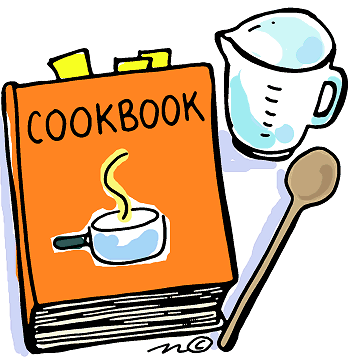 ONE Teen Fit2nd Wii Day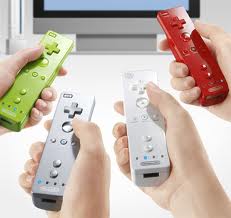 3rd Animal Rescue league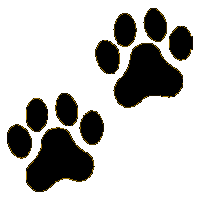 4th 5th 6th  GW/HWG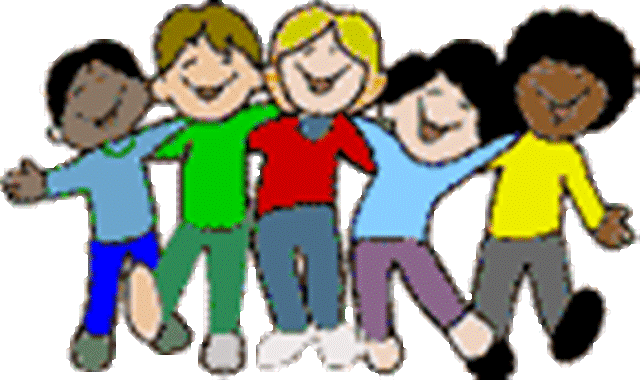 7th    Gym       Activities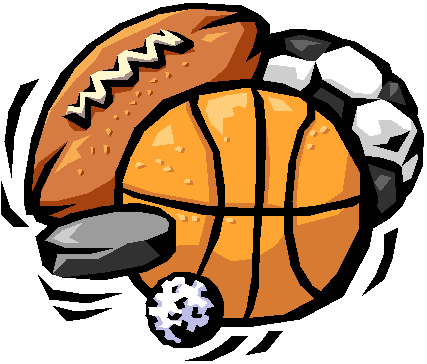 8th Cooking      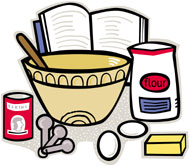 ONE Teen Fit9th Wii Day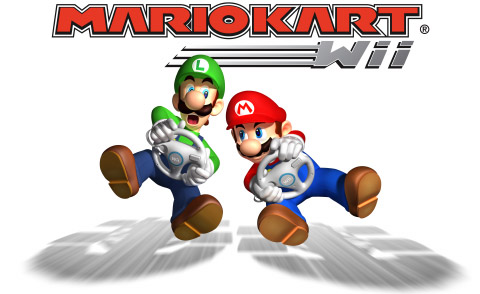 10th  Animal Rescue league11th 12th 13th  GW/HWG14th  Gym Activities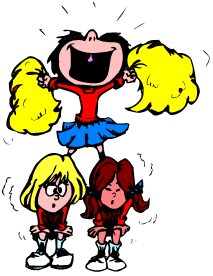 15th  Cooking ONE Teen Fit 16th Wii Day17th Animal Rescue league18th 19th 20th GW/HWG21st  gym activities 22nd Cooking ONE Teen Fit23rd  Wii Day24thLast day of schoolPARTY25th 26th 27th 28th  29th   30th 